DÜZCE OSMAN KUYUMCU ANADOLU İMAM HATİP LİSESİ PANSİYONUÇAMAŞIR ve KURUTMA MAKİNELERİ KULLANMA TALİMATI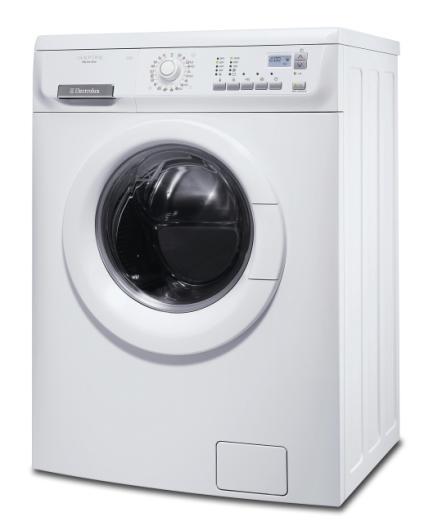 Okul müdürlüğünce iki öğrenci çamaşırhane sorumlusu olarak görevlendirilir. Bu öğrenciler çamaşır ve kurutma makinelerinin kullanımı ve kontrolünden sorumludur. Çamaşırhane nöbetçi öğretmenin bilgisi dahilinde hergün saat 16.00- 18.00 arası kullanıma açılır.Çamaşırlar okul idaresi tarafından uygun görülen makinelerde kullanma talimatları doğrultusunda yıkanır. Çamaşırhanede temizlenmesi uygun görülmeyen battaniye, halı, yatak yıkaması okul personelince yapılır. Çamaşır makinelerinde ayakkabı vb. eşya kesinlikle yıkanmaz. Öğrenciler çamaşırlarını yıkadıktan sonra kurutma makinelerinde kuruturlar. Öğrencilerin ihtiyaç duyacağı çamaşır deterjanı çamaşırhanede hazır bulundurulur. Arızalı çamaşır ve kurutma makineleri ivedilikle pansiyondan sorumlu müdür yardımcısına iletilir. Çamaşırhanenin tertip ve düzeni çamaşırhanede görevli öğrencilerin sorumluluğundadır. Çamaşırhanede kirli eşya bırakılmaz.Çamaşırhane sorumlusu öğrenciler görevlerinde pansiyon Müdür Yardımcısı, nöbetçi öğretmen, belletici öğretmen ve pansiyon başkanına karşı sorumludurlar. 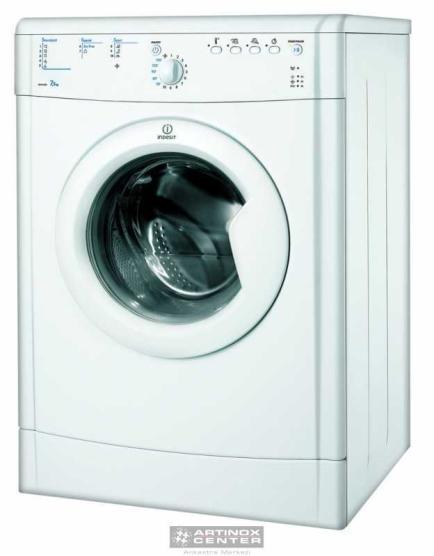 Önder Mehmet ATASOYVarol TAYHANMüdür YardımcısıOkul Müdürü18.09.2017